        Мастер-класс  «Нетрадиционная аппликация»          Воспитатель: Товбулатова  Марем Магомедовна.         Тема: «Нетрадиционные методы аппликации»Цель: Поделиться с педагогами опытом своей работы  по организации    совместной деятельности воспитателя с детьми.Задачи:• Показать, как можно заинтересовать детей.• Показать этапы и варианты работы со стриженной шерстяной нитью.• Обратить внимание как можно привлечь родителей.•  Стимулировать рост теоретического потенциала, педагогов - участников.Водная часть мастер класса.В наше время, когда дети часто засиживаются перед телевизором, компьютером и не знают, чем себя занять. Очень важно показать альтернативные виды времяпрепровождения. Существует множество развивающих творческих занятий для детей. И одно из таких занятий аппликация из шерстяных резаных ниток. Такое занятие, увлечет ребенка и будет, интересным родителям, которые могут присоединиться к детям. Темами изображений может быть все что угодно: природа, звери, птицы, времена года и многое другое. А благодаря ниткам, картинки становятся пушистыми, мягкими  чем очень привлекают внимание детей. Аппликации из ниток на картоне различают не только по тематике изображения, но и по способу выполнения. Такие аппликации могут быть выполнены из скрученных, резаных ниток или вышиваются иголкой (в старших и подготовительных к школе группах детского сада).Итак, чтобы привлечь детей к работе можно предложить игру «Угадай животное по силуэту», или внести красивую «коробку», «корзинку» и т. д. в которой у вас лежат заготовки, и вы загадочно говорите:- Посмотрите ребята, что у меня лежит в корзинке?Дети сразу же обступают воспитателя, и если это делать с определенной периодичностью, то стоит Вам взять корзинку (коробку) в руки, дети подбегут сразу.Практическая часть с привлечением педагогов.(Инструкция по выполнению.) Необходимые материалы:  картон для основы, шаблоны или заготовки,   клей, кисточки, резаные нитки.Необходимо нарезать нитки, намазать густым слоем клея силуэт, далее  нужно приклеивать нарезанные нитки, не выходя за контур рисунка. Дать аппликации  высохнуть и отряхнуть нитки, которые не приклеились. Вот так, довольно просто выполняется аппликация на картоне из резанных ниток. Наши родители могут принимать участие в наших работах (например, приклеить глазки, усики к готовой работе). Это вы можете увидеть на фото (прилагаются фото).Заключительная часть.Уважаемые педагоги как вы думаете, что еще можно сделать из резаных ниток?    Надеюсь  вам понравился мой мастер-класс!    Спасибо за внимание!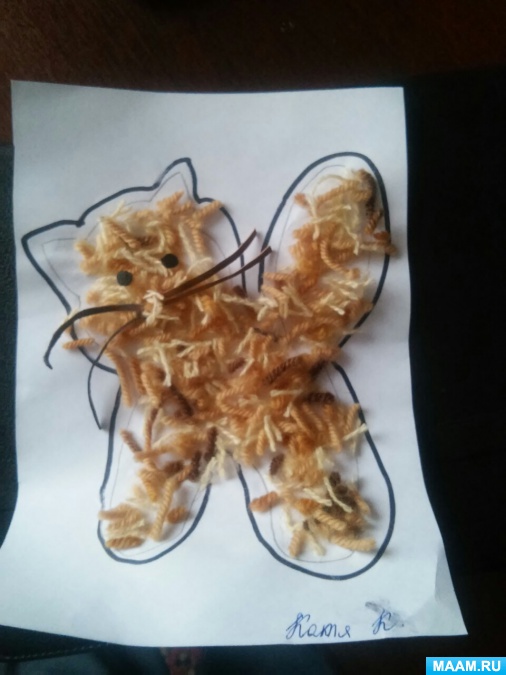 Сейчас я вас познакомлю с техникой. Для этого нам понадобится: картон для основы, шаблоны или заготовки, клей, кисточки, резаные нитки.А сейчас посмотрим, как делаются картинки. Сначала  нарезаем  нитки. Для этого мы складываем нитку и аккуратно нарезаем ее. Потом намазываем густым слоем клея силуэт. И внимательно начинаем приклеивать нарезанные нитки, не выходя за контур рисунка. Даем аппликации высохнуть и отряхиваем нитки, которые не приклеились. Вот так довольно просто выполняется аппликация на картоне из резанных ниток. Практическая часть с привлечением педагогов. Наши родители могут принимать участие в наших работах (например, приклеить глазки, усики к готовой работе). Это вы можете увидеть на фото (прилагаются фото).Уважаемые педагоги как вы думаете, что еще можно сделать из резаных ниток? Спасибо за внимание. Мастер-классВоспитателяМБДОУ «Детский сад №4 «Вайнах»Товбулатовой  Марем  Магомедовны